Schéma de synthèseComplète le schéma bilan ci-dessous à l’aide des groupes de mots proposés pour expliquer comment l’Allemagne assure la sécurité alimentaire de sa population :- Sécurité Alimentaire- Forts rendements agricoles, forte production de nourriture- Agriculture intensive, productiviste et très performante- Obésité et surpoids d’une partie de la population- Nourriture abondante et facile d’accès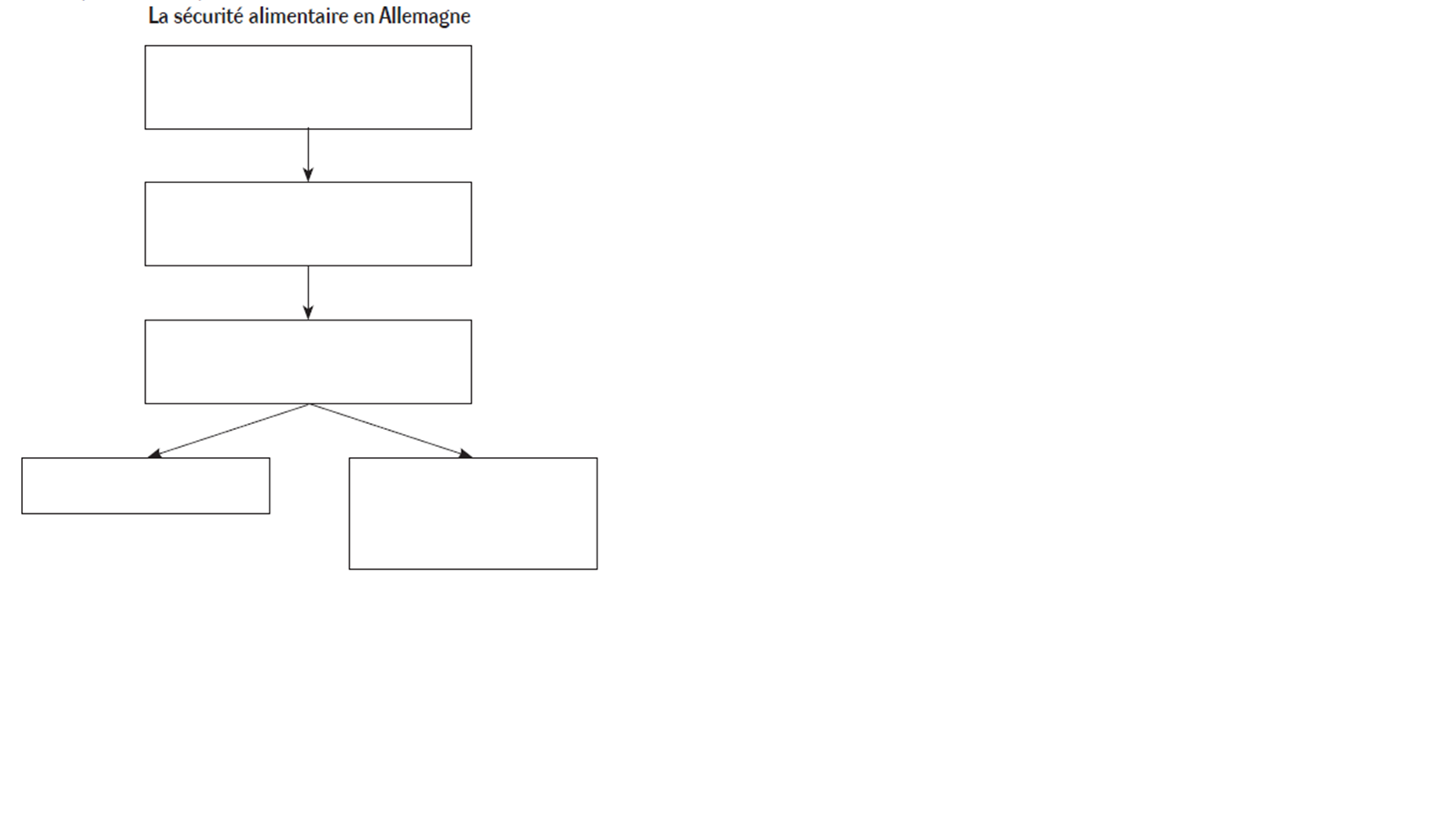 